TEST Z ANGLICKÉHO JAZYKA(pro obor Anglický jazyk se zaměřením na vzdělávání)I. Reading comprehensionTracy Winters is on a mission to change the image of inline skating in this country. In her skates there is no stopping her. She spends most of her time teaching, consulting, examining or campaigning on behalf of this country’s ever-growing number of inline skaters.Busy as she is, Tracy did manage to spare an hour early one Saturday morning to give me a lesson in 
the local park. The slight unease I felt at never having used inline skates before was not helped, however, by her emphatic disapproval as I pulled a pair of brand-new skates from my bag.‘Oh dear,’ she said with a frown. ‘You’ve been sold what we call ‘aggressive’ skates, which are no good for the sort of skating that you want to do. They’re too heavy for twists and turns and the wheels are too small. And you’ve no brake.’‘But I was told that all I need to do to stop was drag my leg behind me,’ I protested.‘No, no, no,’ said Tracy. She explained how she was currently helping a girl who has been off work for 
a year with a damaged leg after following similar advice. Tracy is drawing up a list of guidelines for selling inline skates based on ability, budget and type of use, which she wants to see all retailers use. She has seen the purchase of inappropriate skates all too often before. ‘What you should have been sold is recreational skates,’ she told me.Ordinarily, those who turn up with the wrong skates suffer the added annoyance of missing out on 
a lesson because Tracy will not teach them. I was more fortunate and, after a small ticking off    (line 17) 
for not having knee pads, my lesson began.Away from the critical eyes of more experienced skaters, she started me off gently, simple skating up and down a track on the edge of the park.‘Hands out,’ Tracy told me repeatedly. This was not just to help break a fall, but to prevent    (line 21) 
my tumbling altogether. Ice skaters, Tracy pointed out, keep their arms in front not only to look elegant: it actually keeps them balanced.To help get rid of my fear, Tracy insisted that a fall would be good for me, but that I would need to relax for this to reduce the chances of injury. I was not so keen, but obeyed each time she reminded me to keep my back straight and chin up. ‘You don’t look at the ground when you’re riding a bike,’ she said.Apart from ice-skating and bicycle riding, inline skating has similarities with ballet and skiing, which makes it attractive to a wider range of people. An estimated sixty percent of inline skate owners use them every week and more than half are recreational skaters. In this country the sport is regarded as something for the young and as potentially dangerous. Tracy, together with the National Inline Skating Association, is trying to change this impression, in the first instance by emphasising the importance of insurance and the wearing of protective clothing in case of accidents. She would also like to see the sport more widely catered for in sports centres and health clubs, possibly through the building of indoor skating arenas.Having been on wheels almost every day of her life since the age of five, Tracy is well-versed in 
the virtues of skating and, she claims, she never tires of the sport. ‘It is the feeling of moving, of gliding, 
I can’t quite pin it down, but it makes me feel good,’ she says. Like the hundreds who start skating every week, I now know what she means.I. Reading comprehension1. For questions 1-7, decide which answer, A, B, C, or D, is the best one, according to the article. If you choose more than one, your answer is incorrect.Indicate your answers on the separate answer sheet.1. How did the writer feel before her inline skating lesson?A	a little nervousB	quite confidentC	very frightenedD	extremely excited2. What was wrong with the skates which the writer bought?A	They were of poor quality.B	They were not suitable.C	They did not fit her well.D	They did not work properly.3. Why is Tracy writing a set of guidelines?A	to help people who have been injuredB	to advise people who are buying skatesC	to provide information to sales staff in shopsD	to tell her students what to bring to lessons4. ‘ticking off’ in line 17 meansA	checking something.B	waiting for something.C	giving someone a reward.D	telling someone they are wrong.5. What does ‘this’ in line 21 refer to?A	simple skatingB	repeated instructionsC	use of the handsD	avoiding falls6. How would Tracy like to change the idea people have of inline skating?A	by encouraging older people to do itB	by discouraging recreational skatingC	by stressing the need for safetyD	by forming a national association7. After the lesson, the writer agrees with Tracy that inline skatingA	is easy to learn.B	is rather tiring.C	is hard to teach.D	is very satisfying.II. Multiple choice - sentencesRead the groups of sentences (8-15) and choose the correct sentence. In each case, only one is correct. If you choose more than one, your answer is incorrect.Indicate your answers on the separate answer sheet.EXAMPLE 	0	A I come from the .			B I comes from the .			C I comes from .			D I come from .-------------------------------------------------------------------------------------------------------------------------------8	A Mr Sobotka who is the Prime Minister now may not be after the election. 	B Mr Sobotka, who is the Prime Minister now may not be after the election.	C Mr Sobotka who is the Prime Minister now, may not be after the election.	D Mr Sobotka, who is the Prime Minister now, may not be after the election.9	A A man with English accent was here asking for information.	B A man with an English accent was here asking for an information.	C A man with an English accent was here asking for information.	D A man with English accent was here asking for an information.10	A English food is not as bad as some people say it is. 	B English meal is not as bad as some people say it is.	C English food is not as bad as some people tell it is.	D English meal is not as bad as some people tell it is.11	A I am looking forward to see you again next year.	B I am looking forward seeing you again next year.	C I am looking forward to seeing you again next year.	D I am looking forward to having seen you again next year.12	A She lived in Ostrava since 1985 till last year.	B She has lived in  since 1985 till last year.	C She has lived in  from 1985 till last year.	D She lived in Ostrava from 1985 till last year.13	A Football belongs to my popular sports.	B Football belongs to my favourite sports.	C Football belongs between my popular sports.	D Football belongs between my favourite sports.14	A The sign in the cinema asks people to not smoke.	B The sign in the cinema asks people not to smoke.	C The sign in the cinema asks people don’t smoke.	D The sign in the cinema asks people to stop smoke.15	A He got a bad mark because he had made a lot of mistakes in his homework.	B He got a bad mark because he had done a lot of mistakes in his homework.	C He got a bad mark because he had completed a lot of mistakes in his homework.	D He got a bad mark because he had committed a lot of mistakes in his homework.III. Multiple-choice clozeRead the text and decide which word fits each space (16-30) best. Choose the correct answer, A, B, C, or D. If you choose more than one, your answer is incorrect. Indicate your answers on the separate answer sheet.Have a look at example 0 below.How do famous companies get people to spend a (0) _____ on brand names? To find the (16) _____ to this question, just observe the children in any school playground.Hannah is a (17) _____ nine-year-old student at an English primary school. She’s not quite sure what 
a brand (18) _____ is, but she’s sure of what she wants. As part of a new sales (19) _____, all the students in her class have been given a free bag with the Nike (20) _____ on it. Hannah hasn’t really (21) _____ the connection yet, or asked for Nike trainers, but it’s only a (22) _____ of time before she does. But is it right that companies should (23) _____ such young children for their promotional activities?Brand names seem to have (24) _____ over us because they allow us to (25) _____ with a particular group of people. A brand name has a certain (26) _____. It suggests that we’re able to afford this product – and most of us like to (27) _____ off what we can afford. Some people also believe that brand names provide a (28) _____ of quality. So a brand has to provide this quality, (29) _____ people will eventually stop buying it. So only time will (30) _____ whether it’s really worthwhile paying extra money for a brand name. Meanwhile, Hannah is delighted with her free Nike bag.IV. Word formationRead the text below. For each gap (31-40), use the word in brackets to form a new word that fits in the space. You must always change the form of the word in brackets. Write your answers in the boxes on the separate answer sheet.If your spelling is wrong, your answer is incorrect.There is an example at the beginning (0).31 PRACTICAL32 DIFFICULTY33 EASILY34 HEALTHY35 ARTISTIC36 CREATIVE37 ACTIVITIES38 THOUGHT39 UNUSUAL40 EXPRESSIONSV. Error correctionRead the text below. In most of the lines 41-50 there is one extra word. It is either grammatically incorrect or does not fit in with the meaning of the text. Some lines, however, are correct. If a line is correct, write X as the answer.Write your answers in the boxes on the separate answer sheet.If your spelling is wrong, your answer is incorrect.The exercise begins with two examples 0 and 00.0 	In my opinion, encouraging people to ride bicycles would do a lot towards		        X	00 	reducing the huge number of cars that on our roads. The trouble is I can’t41 	actually to ride one myself. When I was a baby, one of my older brothers fell42	off his bicycle and broke his arm. My parents were so upset as by this incident                         43	that they decided to sell his bicycle. They also decided that my sisters and I would		X44	be better than off without them. As a result, none of us learnt to ride as children and45 	although various friends have done their best to teach us over the years, we no one46 	has succeeded so far. When I was younger, this often caused me the embarrassment.47	When my friends went on cycling trips, I would have to invent excuses for not			X48 	going with them or confess to not being unable to ride a bike. Later, as a student in 49 	, I felt strange because of there were only a few people who didn’t cycle to50	and from classes and the library. Once that I went on holiday to a small island wherethe only means of transport was bicycles and my friend had to ride everywhere with me on the back of his bike. I suppose I’ll just have to learn it even if it does mean a few bumps and bruises and a lot of wounded pride.profilový test z pedagogiky a psychologie předškolního věku(pro obor  Učitelství pro mateřské školy, Speciální pedagogika předškolního věku - Učitelství pro mateřské školy)Ve kterém kurikulárním dokumentu jsou vymezeny a definovány klíčové kompetence žáka:učební osnovyrámcový vzdělávací programučebniceškolní řádSelektivita je hlavní vlastností:myšlenípozornostivnímáníprožíváníVrstevnickou skupinu můžeme označit jako sociální skupinu: sekundární, neformálníprimární, neformálníprimární, formálnísekundární, formálníMezi děti se specifickými vzdělávacími potřebami nepatří:děti mimořádně nadanéděti se smyslovým postiženímděti intaktní děti zdravotně oslabenéFreudovo falické stadium dítěte se projevuje:v prvním roce životamezi 2. a 3. rokem životamezi 3. a 6. rokem životav pubertěZpůsoby usuzování jsou:konkrétní a abstraktníanalytické a syntetickédedukce a indukcekomplexní a specifickéKonec formulářeMezi znaky alternativních škol nepatří: komplexní výchovapragmatismuslogocentrismus aktivita žákůStrabismus patří mezi:okulomotorické poruchy refrakční vadyporuchy barvocitupostižení šíře zorného poleMotivace je proces:výběr cílů a postupůvyhodnocování účinnosti postupu k cíli aktivizace činnosti k naplnění potřebrozhodování nad možnostmi dojít k vytčenému cíliAlternativní pedagogická koncepce ve které se objevuje důraz na “práci s chybou a polarita pozornosti” se nazývá:WaldorfDaltonZdravá školaMontessoriAmbidexter je člověk:přibližně stejně obratný na pravou i levou rukus nevyhraněnou dominancí levé rukys protikladnými city, postoji a tendencemi ve vztahu k určité osobě, věci nebo situacis poruchou článkování mluvené řečiProjektová metoda je odvozena:antipedagogikyz pragmatické pedagogikyz pedocentrismuze zážitkové pedagogikyNástup dítěte do školy by se měl projevovat:sociální, rozumovou, tělesnou a adaptační vyspělostírozumovou, biologickou, fyzickou a citovou vyspělostímentální, citovou a adaptační vyspělostíbiologickou, mentální, citovou a sociální vyspělostíMezi základní diagnostické metody nepatří:pozorováníanamnézadysgrafiesociometrieSocializace člověka je ukončena smrtína konci adolescenceve 3 letechv prepubescenciAutorem knihy „Století dítěte“ je:R. SteinerE. KeyováO. DecrolyM. MontessoriPedeutologie  je:nauka o učitelinauka o vnějších procesech vzdělávánípedagogický směr sjednocující poznatky z biologie a sociologie dítětepedagogický směr sjednocující poznatky z  dítěteWHO je:Světová zdravotnická organizace Světová vzdělávací instituceSvětové komerční společenstvíSvětová odborová organizace  Psychopedie se primárně zabývá:psychickými problémy osob se zdravotním postiženímedukací mentálně retardovaných osob terapií psychotikůdiagnostikou psychických poruchOregonská metoda slouží ke zjišťování:lateralitypokroku ve vývoji dítěteinteligenčního kvocientuúrovně hrubé motorikySociální psychologii řadíme v systému psychologických oborů mezi:základní psychologické oboryspeciální psychologické oboryaplikované psychologické oboryhraniční psychologické oboryZa zakladatele pedagogiky jako moderní vědy (v 19. století) je považován:J. F. HerbartO. KádnerJ. A. KomenskýJ. PrůchaCo je progredující vada:vada postupně se zlepšujícípostupně se zhoršující vada stabilizovanávada neměnnáFoniatrie je obor:medicínský speciálně pedagogickýlingvistickýfilozofickýPedagogická diagnostika je obor, který se zabývá:všemi žáky ve tříděnadanými žákyžáky s poruchami učenívšemi žáky ve třídě, učiteli a rodičiTyfloservis poskytuje služby:sluchově postiženýmzrakově postiženým mentálně postiženýmtělesně postiženýmPalatolálie je:název pro místo artikulace hlásek artikulovaných se zvýšenou nazalitouchybné tvoření hlásky Lpostupně se zrychlující mluva při mluvním aktuporucha řeči při rozštěpu patra Mezi významné představitele vývojové psychologie patří:J. PiagetL. WitmerW. M. WundtJ. L. MorenoStrach před otevřeným prostorem se nazývá: androfobieklaustrofobieafagieagorafobieSníženou schopnost číst označujeme termínem:dyspraxiedysláliedyslexie dysgrafieVrchol Maslowovy pyramidy potřeb tvoří:potřeba uznání a úctypotřeba seberealizacepotřeba přijetí a sounáležitostipotřeba fyziologickáEmpatie znamená:schopnost uvolnit seschopnost motivovat ostatníschopnost vcítit seschopnost adekvátně reagovat  Psychologický směr psychoanalýzu založil:J. B. WatsonS. FreudC. G. JungW. JamesSystém paměti dělíme na:funkční a nefunkčnílogickou a heuristickouevoluční a involučnísenzorickou (ultrakrátkou), krátkodobou a dlouhodobouTemperament, projevující se jako „stabilní introvert“ označujeme jako:sangvinikmelancholikflegmatikcholerikZakladatelem Jenské školy je:R. SteinerP. PetersonH. ParkhurstováC. FreinetPedagogickou radu tvoří:všichni pracovníci školyrodiče a přátelé školy všichni pedagogičtí pracovníci školyzákonní zástupci žáků, zástupci zřizovatele, zástupci učitelůWaldorfské školy vycházejí z filozofického směru:AntroposofiePragmatismusPozitivismusMaterialismusKniha J. A. Komenského „Informatorium školy mateřské“ popisuje výchovu dětí:v mateřské školev rodiněv obecné školev dívčí akademiiLegislativně je předškolní výchova a vzdělávání vymezena v zákoně č.:563/2004 Sb.94/1963 Sb.561/2004 Sb.359/1999 Sb.OBOROVÝ test z KULTURNÍHO ROHLEDU(pro obor Výtvarná tvorba se zaměřením na vzdělávání - jednooborová) 
Písmeno před správnou odpovědí zakroužkujte.
1. Relikviář je  a) ozdobná schránka na ostatky světců.b) obrázkový vzorník divadelních kulis.c) správce řetězu a žezla univerzitního rektora.2. Ambit je   a) oblouk nesený svislými podporami.b) reliéfní výjev ve štítu stavby.c) křížová chodba kláštera, obvykle otevřená do pravoúhlého dvora.3. Mezi malířské techniky patří   a) freska. b) suchá jehla. c) mezzotinta.4. Muzeum Státní Ermitáž se nachází v  a) Mnichově.b) Petrohradu.c) Vídni.5. Mezi expresionisty patří  a) Ernst Ludwig Kirchner.b) José Ribera.c) Josef Mánes.6. Gian Lorenzo Bernini byl významný italský umělec  a) 11. století.b) 17. století.c) 19. století.7. K památkám Světového kulturního dědictví v České republice (tzv. památky UNESCO) náleží a) bývalá židovská čtvrť v Třebíči.b) bývalá čtvrť koželuhů v Jindřichově Hradci.c) bývalá chorvatská čtvrť v Charvátské Nové Vsi.8. Názvem Pieta označujeme zobrazení a) Panny Marie v osamění.b) Panny Marie s tělem mrtvého Ježíše Krista na klíně.c) Panny Marie v diskusi s andělem zvěstování.9. Český panovník Václav III. patřil k rodu  a) Přemyslovců.b) Lucemburků.c) Jagellonců.10. K významným žijícím českým umělcům patří   a) Václav Špála.b) Antonín Slavíček.c) František Skála.11. Chrám sv. Barbory v Kutné Hoře je památkou slohu a) románského.b) gotického.c) funkcionalistického.12. Nejvýznamnější přehlídka současné architektury na světě se koná jednou za dva roky 	a) v Brně.b) v Lodži. c) v Benátkách.   13. Mezi holandské barokní malíře patří  a) Vermeer van Delft.b) Anish Kapoor.c) Jean Tinguely.14. V roce 1805 se odehrála bitva   a) u Vogastisburgu.b) u Slavkova.c) u Kurska.15. Řecký bůh Ares byl v Římě známý jako a) Pluto.b) Mars. c) Triton.16. Cena pro mladé umělce v Česku je pojmenována po kritikovi a) Miroslavu Tyršovi.b) Janu Vitvarovi.c) Jindřichu Chalupeckém.17. Nejvýznamnější obraz západoevropského starého umění, vystavený v Česku, je  a) Tizian, Apollón a Marsyas. b) Raffael, Sixtinská Madona.c) Rembrandt, Noční hlídka.18. Jmenovaný obraz je součástí sbírky na  a) Pražském hradě.b) zámku v Kroměříži. c) hradě Karlštejn.19. Karel Purkyně namaloval obraz  a) Spící kráva za bukem.b) Mladí Řekové a kohoutí zápasy.c) Sova sněžná.20. Významné muzeum umění 19. století v Londýně se jmenuje a) Gulbenkian Foundation.b) Guggenheim London.c) Tate Britain.21. Tančící dům v Praze spolunavrhoval architekt  a) Frank Gehry.b) Norman Foster.c) Kyle Broflovski.22. Jan Štursa žil  a) dříve než Kateřina Šedá.b) ve stejné době jako Kateřina Šedá.c) později než Kateřina Šedá.23. Wotan byl bohem v mytologii  a) slovanské.b) germánské.c) řecké.24. Bartolomé Esteban Murillo byl významný malíř  a) gotický.b) barokní.c) kubistický.25. Sv. Vavřinec bývá zobrazován  a) s klíči.b) se sekerou.c) s rožněm.26. Centrum současného umění DOX se nachází v  a) Brně.b) Plzni.c) Praze.27. Vejcovec je  a) průběžný ornament, v němž se střídají eliptická vejce s motivem šípu nebo kopí. b) palice na sochařské opracování kamene.c) druh uzlu při dekorativním tkaní.28. Sgrafito je  a) kresba rytá do omítky.b) autorský podpis uměleckého díla.c) standardní smlouva o zápůjčce uměleckého díla.29. Epos Ztracený ráj napsal    a) Jan Amos Komenský.  	b) John Milton. c) Jan Potocki.30. Pařížský Louvre vystavuje sbírky francouzských králů, to znamená rodu  a) Romanovců.b) Habsburků.c) Bourbonů.31. Mezi reprezentanty meziválečného surrealismu patřila malířka  a) Toyen.b) Adina Mandlová.c) Banksy.32. Karel Škréta byl významný barokní  a) malíř.b) sochař.c) architekt.33. Výraz „Fiat lux“ se do češtiny překládá jako a) Komfortní vůz.b) Budiž světlo.c) Krásné dílo.34. Georg Friedrich Händel byl slavnýa) hudební skladatel.b) filmový herec.c) malíř.35. Posledním československým prezidentem byl a) Václav Klaus.b) Václav Havel. 	c) Antonín Zápotocký.36. Cyklus obrazů Slovanská epopej namaloval a) Josef Čapek.b) Vladimír Havlík.c) Alfons Mucha.37. Momentálně nejvyšší mrakodrap na světě stojí v  a) Paříži.b) Melbourne.c) Dubaji.38. Autorem obrazů v kapli sv. Kříže na Karlštejně je  a) Mistr Theodorik a jeho okruh.b) Mikoláš Aleš a jeho okruh.c) Hieronymus Bosch a jeho okruh.39. Ve Veletržním paláci v Praze se nachází stálá expozice  a) Národního muzea.b) Národní galerie.c) Galerie Středočeského kraje.40. Mezi evangelisty nepatří     a) Jan.b) Ezechiel. c) Matouš.Specifický přijímací test pro obor PŘEDŠKOLNÍ PEDAGOGIKAZakladatelem psychodramatu bylC. RogersJ. L. MorenoJ. MurphyA. MaslowSelektivita je hlavní vlastnostímyšlenípozornostivnímáníprožíváníMezi projektivní metody v psychologické diagnostice lze zahrnoutdlouhodobé zaměřené pozorováníanamnézu, zvláště heteroanamnézuRorschachovu metodukomplexní testy inteligenceNejstarší vzor lidského jednání se nazývágenotypontogenezearchetyp asomnieGrafický záznam výsledku vyšetření sluchu jeaudiogramEMGaudiometr BCGMetoda rozvíjení hybnosti dětí postižených dětskou mozkovou obrnou se jmenujeBobathova metodaŠpičkova terapieFrancův komplexní přístupartefiletikaDen nevidomých je od roku 1947  9. září13. listopadu15. května 23. březnaEretický jedinecvyznačuje se patologicky zvýšenou živostí a neklidem z nedostatku útlumuv jeho osobnosti převažují procesy útlumu je mimořádně pohybově nadané vyznačuje se nadměrnou sexuální aktivitouBezděčné mimovolní opakování slyšených koncových slabik, slov, mluvních aktů i celých vět pronášených druhou osobou jezpětná vazba dyslálie exartikulaceecholalieUsnadnění činnosti, postojů ve smyslu jejich povzbuzení jefacilitace progrese reedukace kompenzaceZmenšení tkáně úbytkem počtu tkáňových buněk jehypoxiehyperplasiehypoplaziehypertonieK pervazivním  vývojovým poruchám nepatříRettův syndromdětský autismusUsherův syndromAspergerův syndromOznačení pro všechny odchylky, vady a nemoci, s kterými se dítě rodí jekongenitálnípostlingválníparenterální suicidálníSociometrie je metoda projektivníměření sociopreferenčních vztahů v malé sociální skupiněexploračnívyučovacíKonformita je soudržnostmaladaptivní jednánímentální postiženípodrobení se skupiněInterakční teorie se snaží překlenout problémy extrémního pouze nativismuinterference a interiorizacepouze interferencenativismu i empirismuV první polovině 20. století stála v Česku, v čele reformních snahE. OpravilováI. JarníkováE. WalterováD. TomanováDítě má vnitřní potřebu „něčemu se učit“, tato potřeba se podle M. Montessoriové vyvíjí v tzv.kooperativních fázích (dítě x dítě)senzitivních fázíchevokačních  fázíchkooperativních fázích (dítě x dospělý)Oregonskou metodu využívá k individualizaci ve vzdělávání dětí předškolního věkuKurikulum podpory zdraví v mateřské školeMontessoriovská školaVzdělávací program Začít spoluDaltonská školaOregonská metoda jepozorovací i hodnotící škálapouze hodnotící škálastyl učenípostup pro tvorbu specifického alternativního programuKrathwohlovu taxonomii výukových cílů v oblasti afektivní dále rozvíjelJ. DeweyW. KlafkiG. A. LindnerB. NiemierkoE. H. Erikson uvádí vývojová stádia a předškolní věk označuje jakosnaživost proti méněcennostiidentita proti konfuzi rolíiniciativa proti vinězákladní důvěra proti základní nedůvěřeZ důvodu návaznosti mezi jeslemi a mateřskými školami byla do osnov zařazena i problematika jeslí, jednalo se oOsnovy výchovné práce pro jesle a mateřské školy (1958)Osnovy výchovné práce pro jesle a mateřské školy (1960)Osnovy výchovné práce pro jesle a mateřské školy (1961)Osnovy výchovné práce pro jesle a mateřské školy (1963)J. J. Rousseau vytvořil periodizaci podle, které má být věnována pozornost výchově rozumové a pracovní v obdobído 2 letod 2 do 12 letod 12 do 15 letod 15 do 21 letPedagogickou radu tvořívšichni pracovníci školyrodiče a přátelé školy všichni pedagogičtí pracovníci školyzákonní zástupci žáků, zástupci zřizovatele, zástupci učitelůMezi fáze managementu nepatříorganizováníkontrolaoperativní řízeníodměňováníZřizovatelem mateřské školy nemůže býtMinisterstvo školství, mládeže a tělovýchovyMinisterstvo průmysluObecPrávnická osobaObvykle doporučovaný styl vedení lidí ve škole se nazývávedení lidí řízením vedení lidí spolupracívedení lidí pouhým přikazovánímvedení lidí odměňovánímDo popisu vnějšího prostředí školy nepatřípartneři školyzřizovatel školyfinanční zdroje školyČeská školní inspekceZákladní povinnosti ředitele/ředitelky české školy jsou stanovenyNárodním programem rozvoje vzdělávánídlouhodobými záměry vzdělávání a rozvoje vzdělávací soustavyzákoníkem práceškolským zákonemZe školského zákona vyplývá povinnost zpracovat tento regulativ mateřské školyrežim dneškolní řád výroční zprávu školyvýpůjční řádVyhláška č. 14/2005 Sb. pojednává o dalším vzdělávání pedagogických pracovníků, akreditační komisi a kariérním systému pedagogických pracovníkůpojednává o stanovení rozsahu přímé vyučovací, přímé výchovné, přímé speciálně pedagogické a přímé pedagogicko-psychologické činnosti pedagogických pracovníkůpojednává o předškolním vzděláváníobsahuje pracovní řád pro zaměstnance škol a školských zařízeníOtázkami rozumového vývoje se nejvíce zabývalJ. J. RousseauJ. PiagetE. H. EriksonS. FreudDuševní procesy spojené s poznáváním, zapamatováním a myšlením tvoří oblastlogikyasimilacekogniceakomodaceMezi znaky osobnostně orientované výchovy nepatří:spontánnosttvořivostsoutěživostindividualizaceMezi kognitivní procesy nelze zařaditprožitek lásky matky k dítětipozornost matky soustředěnou na dítěpřemyšlení matky o dítětivzpomínky na zážitky s dítětemDo základních čtyř pilířů vzdělávání nepatříučit se poznávatučit se kompetencímučit se žít společněučit se býtMezi aktivizující metody nepatříprojektová metodadiskusevypravovánídidaktická hraPřípravná třída je určenapro děti ze sociokulturně znevýhodněného prostředípro děti s mentálním postiženímpro děti s vadami řečipro děti s poruchami chováníPředstavitelem behaviorismu jeA. Maslow K. LewinJ. B. WatsonS. FreudEbbinghausova křivka znázorňujeprůběh myšlenírozložení IQ v populaciprůběh zapomínáníprůběh koncentracePrimární malá sociální skupina je skupina dětí na prvním stupni ZŠskupina lidí, které spojují citové vazbyskupina spolupracovníkůskupina lidí, které spojují zájmové činnostiOpatrovna v Praze Na Hrádku vznikla v roce1822181218521832Mezi charakteristické znaky hry dítěte předškolního věku nepatřívolnosttolerancespontánnostdobrovolnostDo třífázového modelu učení nepatříreflexemotivaceuvědoměníevokacePoslední Program výchovné práce pro jesle a mateřské školy ztratil svou závaznou platnost v roce1984198920042005První, zákonem stanovené, mateřské školy u nás vznikaly v roce1869184818791905M. Montessori ve svém pedagogickém systému upřednostňuje hruspolupráci dítěte s pedagogemcvičení praktického životapohybové aktivityMezi projektivní techniky patří	      sociometrie		kresba začarované rodiny	dotazník	psychodrama	Sociální percepce jezprostředkování informací z okolního světa našimi smyslyzkreslený obraz světa v důsledku raných zkušeností vnímání světa na základě našich zkušeností a očekávánípohled na svět zprostředkovaný jinými lidmiV předškolním věku nejsou pozorovány u nadaných dětí projevy chování, které signalizujívýtvarné nadáníhudební nadánímatematické nadánínadání v oblasti verbálních schopnostíPožadavek na vytvoření komplexního systému péče o nadanou populaci je zakotvenv Listině základních práv a svobodv Rámcovém vzdělávacím programu pro předškolní vzděláváníve vyhlášce MŠMT č.127/1997 Sb. o speciálních školách a speciálních mateřských školáchv Bílé knize (Národní program rozvoje vzdělávání v ČR)Učitelka mateřské školy může při speciálně-pedagogické diagnostice využívatTest barevných pyramid Schaieho a HeissaPoslechový dichotický testTest rizika poruch čtení Heidelbergský test řečového vývojeAlternativní program pod názvem Začít spolu se v České republice začal realizovat od roku1990198919942000Program Začít spolu vychází z osobnostně orientovaného modelu, inspirován dílemC. RogerseE. H. EriksonaJ. PiagetaH. GardneraV. sjezd pěstounek mateřských škol se konal v roce1905190819431918Neformální kurikulum zahrnujeaktivity a zkušenosti vztahující se ke škole, mimotřídní a mimoškolní aktivity organizované školouaktivitymimotřídní a mimoškolní, které nejsou organizované školoukomplexní projekt cílů, obsahu, prostředků a organizace vzdělávání, jeho realizace ve vzdělávacím procesu a předepsané způsoby kontrolydílčí projekt cílů, obsahu, prostředků a organizace vzdělávání, jeho realizace ve vzdělávacím procesu a předepsané způsoby kontrolyKoedukaci chápeme jakospolečné vzdělávání žáků obou pohlaví ve společných třídách v jedné školenápravu určitého handicapu v rámci školního prostředízpůsob vnímání a poznávánízpůsob zprostředkování průřezových témat ŠVPKriteria autoevaluace určujíobsah zvolené oblastižádoucí kvalitu zvolené oblastipřesný popis žádoucí kvalitymetody pro hodnocení zvolené oblastiŘeditel mateřské školy rozhoduje o přijetí dítěte do mateřské školy, popřípadě o stanovení zkušebního pobytu dítěte, jehož délka nesmí přesáhnout1 měsíc2 měsíce3 měsíce4 měsícetest znalostí ze speciální pedagogiky (SPP) (pro obor Speciální pedagogika – poradenství, Speciální pedagogika – dramaterapie)1. Sociální služba Raná péče:je poskytována až do 5 let věku dítěteje poskytována do ukončení třetího roku věku dítěteje poskytována až do 7 let věku dítětedo tří let věku dítěte v určených případech do sedmi let2. Která klasifikace je podle 10. revize MKN správná?F 71  IQ 23F 70  IQ 56F 73  IQ 28F 72  IQ 443. Poruchu chování lze charakterizovat:základním rysem je generalizovaná trvalá úzkost, která není omezena nebo silně nepřevládá za žádných určitých vnějších okolnostínedostatečný vývoj kognitivních funkcí, narušení integrity osobnosti, snížení úrovně intelektových schopností v pásmu mentální subnormy  opakující se trvalý vzorec disociálního, agresivního a vzdorovitého chování, které porušuje sociální normy a očekávání přiměřená věku dítětejako krátkodobý a přechodný stav vázaný na sociálně nepodmíněné příčiny a nepatologické prostředí4. FAS je zkratka pro: Fantovu asociativní socioterapii Federaci autistických studentůFetální alkoholový syndromFrontální asociační socioterapii5. Je-li klient dospělého věku ve stavu hlubokého bezvědomí, ale má otevřené oči, mrká a má zachovalé některé projevy reflexní činnosti, pak tento stav označujeme jako:kontuzi mozkukryptogenní epilepsiivigilní kóma (coma vigile), také apalický syndromterminální stav6. Mezi projevy mentální retardace patří:poruchy vizuomotoriky a pohybové koordinaceemoční porucha v dětství nespecifikovanádyslexiedystymie7. Kochleární implantát je vhodný pro:toho, kdo má ušní šelesttoho, kdo má ušní šelest a ohluchltěžce prelingválně sluchově postižené děti a ohluchlé dospělédospělé s prelingvální hluchotou nebo stařeckou nedoslýchavostí8. Metodu životního příběhu či životní křivky (čáry života) lze pohledem výzkumného přístupu realizovaného u dospělých osob řadit mezi:kvalitativní metody ambivalentníkvantitativní metody využívající korelační koeficientykvantitativní metody odhalující četnosti jevů kvalitativní metody retrospektivní i prospektivní, které identifikují míru prožitku, chování a zvládání životních událostí9. Porucha výslovnosti hlásek je označována termínem:dysartriedysfoniebalbutiesdyslalie10. PAS je charakterizován triádou příznaků narušení:sociální interakce, komunikace, představivostsociální interakce, komunikace, sociální vztahykomunikace, představivost, stereotypymentální retardace, komunikace, interakce11. Mezi endogenní faktory, které mohou způsobit postižení dítěte, patří:stresdispozicenedostatečný přísun živinRtg. záření12. Speciální pedagog použil techniku „ruka v ruce“ je to metoda výuky samostatného pohybu a orientace v prostoruje to způsob pro příjem potravy u osob s kombinovaným postiženímpoužívá se u osob s psychickým onemocněním pro poskytnutí jistotyje to vedení klienta při činnostech s přímým kontaktem rukou13. Při práci s dospělým klientem s demencí u Parkinsonovy choroby se lze setkat s typickými pády, které označujeme jako tzv. retropulze. Jedná se o pády klienta směrem:do stran(y)do boku a poté s dopadem na loketdozadudopředu a poté s dopadem do strany14. Mezi anamnézy patří:rodinná a osobnírodinná, ekonomická a genetickákrátkodobá a dlouhodobáodborná a laická (provedená např. rodiči)15. Divadlo reminiscence je převážně využíváno s/se:drogově závislými klientyklienty se schizofrenní zkušenostíklienty s poruchou autistického spektraseniory16. Holistický přístup je typický pro:univerzalistický přístupcelostní pohledhumanistický přístuppohled na celkové zdraví17. Dospělý klient s leukemií, který je uživatelem sociální služby domov pro osoby se zdravotním postižením, si přeje jako svačinu chléb s máslem a nivou, později ke sledování televize by rád burské oříšky. Vyhovíte jeho přání?ano – klient není v oblasti stravování nikterak limitovánano – klient je dospělý a rozhoduje o svém zdravotním stavu sám za sebene – zmíněné potraviny jsou považovány za zakázané, nevhodné s rizikem vážných zdravotních komplikacíbude záležet na chuti klienta a tom, zdali potraviny má k dispozici18. Mezi paradivadelní systémy terapeutické povahy nepatří: dramaterapie teratroterapie arteterapie psychodrama19. Vývojová škála pro raný věk, které se u nás využívá, je: Svobodova škálavývojová narativní škálaškála N.Bayleyovéškála přirozeného vývoje dětské populace20. Kdo rozpracoval teorii archetypů v psychoterapiiG. JungZ. FreudC. RogersA. Maslow21. Preventivní sociální služba je zajišťovaná pod názvem:raná intervencepedagogicko-psychologická poradnaspeciálněpedagogické centrumstředisko výchovné péče22. Tyflopedie se zabývá:výchovou a vzděláváním osob s poruchami zrakuvýchovou a vzděláváním osob s tělesným postiženímvýchovou a vzděláváním osob s poruchami sluchuvýchovou a vzděláváním osob s poruchami chování23. Komu je poskytován příspěvek na péči (dle aktuální a platné verze zákona o sociálních službách)?dospělé osobě, která je zcela závislá na pomoci jiné fyzické osoby (např. rodinného příslušníka)těžce zdravotně postižené osobě, která je starší jednoho roku věkutěm, kteří pobírají tzv. starobní důchod a současně jsou závislí na pomoci jiné fyzické osoby (např. rodinného příslušníka)dospělé osobě, která byla uznána závislou v některém ze čtyř stupňů závislosti (I. – IV.)24. Hypotéza je:výrok o vztahu mezi dvěma proměnnýmivýrok o cíli výzkumuvýrok o hlavním problému řešenívýrok o náplni badatelova šetření25. Označte nesprávný stupeň v socializaci dle prof.Sováka:adaptaceintegracedefektivitautilita26. Mezi speciálněpedagogické nápravné metody nepatří:a.) rehabilitaceb.) reedukacec.) kompenzaced.) reparace27. Který z alternativních školských systémů nelze realizovat v edukaci osob s mentálním postižením:a.) Montessoriové školab.) Camphilské hnutíc.) Waldorfská školad.) Daltonský plán 28. Pojem komprehenzívní speciální pedagogika je spojován s: Jeanem Piagetem Michelem OdentemErikem EriksonemJanem Jesenským29. Do expresivních terapií nepatří:LogoterapieDramaterapieČinnostní terapieMuzikoterapie30. Mezi osoby se speciálními vzdělávacími potřebami nejsou zahrnuty:osoby se zdravotním postiženímosoby se zdravotním znevýhodněnímosoby se sociálním postiženímosoby se sociálním znevýhodněnímTest z Test z bio-PSYCHO-sOCIÁlnÍ problematiky(pro obor učitelství odborných předmětů pro střední zdravotnické školy)VARIANTA 01V přiloženém „záznamovém listu“ zaškrtněte křížkem (X) tvrzení, které považujete za správné.Správná je vždy jen jedna odpověď.1. Věnčitými tepnami (arteria coronariae) je zajišťována výživa:mozkusrdcejaterledvin2. Kde se nachází centrum dýchání a krevního oběhu?v mozečku (cerebellum)ve středním mozku (mesencephalon)ve Varolově mostu (pons Varoli)v prodloužené míše (medulla oblongata)Pot, kůže, sliny a slzy obsahují antimikrobiální protein:a) acetylcholinb) serotoninc) lysozymd) noradrenalin4.  Eustachova trubice ústi do:a) zevního uchab) středního uchac) kostěného labyrintud) vnitřního ucha5. Malý krevní oběh začíná z pravé komory plicní tepnou a končí:a) v pravé síni plicními žilamib) v levé síni plicními žilamic) v levé síni pravou plicní tepnoud) v pravé síni levou plicní tepnou6. Tzv. interkalární disky najdeme:v hladké svaloviněv kosterní svaloviněv myokardu ve všech výše uvedených svalovinách 7. Krevní plazma (vyberte správné tvrzení):má neustále naprosto stejné složeníje tekutá složka krve, obsahující cca 92 % vody a cca 8 % sušiny v ní rozpuštěné je z 10 % tvořena iontyje svým složením stejná jako tekutina intracelulární8. Vyberte správné tvrzení, týkající se fyzikálně rozpuštěného kyslíku:Odpovídá za hodnotu parciálního tlaku kyslíku, přičemž v 1 l tepenné krve se běžně nachází v množství 3 ml. Neodpovídá za hodnotu parciálního tlaku kyslíku, přičemž v 1 l tepenné krve se běžně nachází v množství 3 ml. Odpovídá za hodnotu parciálního tlaku kyslíku, přičemž v 1 l tepenné krve se běžně nachází v množství 197 ml. Neodpovídá za hodnotu parciálního tlaku kyslíku, přičemž v 1 l tepenné krve se běžně nachází v množství 197 ml. Na humorálním řízení sekrece pankreatické šťávy se nepodílí:pepsin sekretincholecystokiningastrin Juxtaglomerulární aparát nefronu nalezneme v místě kontaktu buněk:proximálního tubulu a glomeruluHenleovy kličky a glomeruludistálního tubulu a glomerulusběracího kanálku a glomerulu Mezi biologické účinky progesteronu nepatří:stimulace růstu dělohysekreční fáze menstruačního cyklupodpora uhnízdění oplozeného vajíčka v dělozezvýšení stažlivosti děložní svaloviny Klíčovým místem pro regulaci homeostázy je v lidském organismu:koncový mozekhypothalamus mozeček tzv. mozkový kmenMinisterstvo zdravotnictví právně legalizovalo domácí péči jako zvláštní formu zdravotní péče ve Zdravotním řádu, a to v roce:1970	198519911998Smíšená inkontinence moče je kombinací:stresové a overflow inkontinencestresové a extrauretrální inkontinencestresové a motorické inkontinencestresové a urgentní inkontinenceChování nemocného, reakce sestry a aktivitu sestry dala do souvislosti:StaňkováKingováOremováOrlandováPojem kauzální léčba znamená:léčbu odstraňující příčinu nemociléčbu právně neobhajitelnouléčbu odstraňující příznakyléčbu život ohrožujících stavůMasivně se ošetřovatelství v domácnostech rozvíjelo:na konci 13. stoletína počátku 13. stoletína konci 12. stoletína počátku 12. stoletíOšetřovatelství orientované na komunitu zahrnuje:péči o nemocné jednotlivce, jejich rodiny v období bez příznaků nemocipéči o nemocné jednotlivce, jejich rodiny a to v době chronického onemocněnípéči o nemocné jednotlivce, jejich rodiny a to v době akutního onemocněnípéči o nemocné jednotlivce, jejich rodiny, péči při akutním nebo chronickém onemocněníPrincip moderní lékařské etiky a bioetiky nonmaleficience vyjadřuje:princip dobřečiněníprincip spravedlnostiprincip nepoškozeníprincip nezávislostiPojem epistemologie v ošetřovatelské filozofii je výrazem pro:zkoumání určitého problému či jevupovahu ošetřovatelského chovánípovahu ošetřovatelských poznatků nauku o bytíMezi tři hlavní hodnoty v jednání s klienty patří:laskavost, prospěšnost a kompetencespravedlnost, kognice a diskrétnostspolupráce, soupeření a polarizaceodpovědnost, spravedlnost a laskavostAntiagregancia působí tak, že:zlepšují průtok krve ischemickým myokardem a vyvolávají vazodilatacizlepšují průtok krve ischemickým myokardem a vyvolávají vazokonstrikcisnižují agregaci trombocytů, a tím i riziko vzniku krevní sraženiny zvyšují agregaci trombocytů, a tím i riziko vzniku krevní sraženiny23. Dětská sugestibilita se projevuje u dětí tím, že:prosazují jen samy sebejejich názory a city jsou silně labilníjsou lehce ovlivnitelné city a názory svého okolíneadekvátně odmítají nabízené podněty24. Embriopatie vznikají nejčastěji jako následek:a) požívání alkoholub) při imunologickém konfliktu mezi krví matky a ploduc) radiačního zářeníd) syfilis25. Fetální alkoholový syndrom:je důsledkem nadměrného užívání drog v těhotenstvíje důsledkem nadměrného užívání alkoholu v těhotenstvíje důsledkem nadměrného užívání vitamínů v těhotenstvínebývá spojován s postižením plodu26. Mezi novorozenecké reflexy patří:a) agreseb) regresec) Robinsonův reflexd) dezintegrace27. Separační úzkost se objevuje u dětí v období:a) kojeneckémb) dospíváníc) novorozeneckémd) batolecím28. Jak se nazývá období předškolního věku podle Freuda?a) období genitálníb) období latencec) období analníd) období falické29. V jakém vývojovém období obvykle jedinec dosahuje na svou identitu:a) na konci batolecího obdobíb) na konci adolescencec) na začátku pubescenced) v průběhu středního věku30. Burnout syndrom označuje:onemocnění CNSvývojovou vadu diagnostikovatelnou u novorozencůstav fyzického, emocionálního a mentálního vyčerpánístav duševního blaha31. Nocebo efekt nezpůsobuje:reakci, při níž se uvolňují chemické látky tlumící bolestnečekaný negativní účinek lékunežádoucí psychosomatický stavzhoršení patologických symptomů32. Sorrorigenii definujeme jako:poškození pacienta všeobecnou sestroupoškození pacienta lékařempoškození pacienta lékárníkempoškození pacienta léčitelem33. Implicitní paměť (vyberte správné tvrzení):slouží k uchování a využívání znalostí o slovech a pojmech, jejich vlastnostech a vzájemných vztazíchobsahuje automatizované senzomotorické dovednostiuchovává události nebo příhody, které jsou prostorově umístěny, časově datovány a subjektivně prožíványzážitky jsou zde uloženy podél časové osy34. Mezi fyziologické vlastnosti pozornosti nepatří:koncentraceselektivitaaprosexiedistribuce35. Mezi formy sociálního vyloučení menšin z majoritní společnosti patří:segregaceidentifikaceinkluze verifikace36. Termín „solidarita“ znamená:přátelství, kamarádství ochota, úslužnost podlézavost, podbízivost pospolitost, soudržnost, vazba37. Chudoba je spojována s: nechutí pracovathmotnou nouzínezájmem člověka o dění kolem sebefrustrací38. Sociální smrt je: stav, kdy člověk sice žije, ale je neodvratně vyvázán z důležitých sociálních a interpersonálních vztahůúplná, trvalá a ireperabilní ztráta vědomízástava srdce a dýchaní, nikoliv smrt mozkunaprostá fyzická rezignace, intenzivně prožívanou beznadějí a zoufalstvím39. Termínem „konsensus“ označujeme:debatu, diskusi, pojednání o určité záležitostispor, hádku, neshodnutí se shodu, souhlas, sbližující se názory na určitou záležitostpodřízení se, podvolení se 40. Sociometrii využíváme ke zkoumání:sociální koheze skupinskupinové dynamikysociálního habitu ve skupináchinterpersonálních vztahů ve skupinách41. Cílem supervize je:pomoc pracovníkům v jejich pracovním a soukromém životěkontrola pracovníků při výkonu jejich zaměstnánípodpora, reflexe a rozvoj pracovníkůvzdělávání pracovníků v teoriích a metodách sociální práce42. Základní systém sociálního zabezpečení v ČR tvoří:sociální pojištění, sociální podpora, sociální pomoc a sociální službysociální služby, sociální prevence, sociální pojištěnídůchody, hmotná nouze, příspěvek na péči, sociální pomocsociální poradenství, sociální péče, sociální služby43. Ministrem zdravotnictví k 14. 6. 2016 je: Milan ChovanecMarian JurečkaSvatopluk NěmečekRobert Pelikán44. Prevenci jako soustavu opatření předcházení nemocem rozdělujeme na:a) očkování, sekundární, terciárníb) primární, sekundární, terciárníc) primární, očkování, terciárníd) primární, sekundární, očkování45. Z hlediska demografie se rozumí pohybem mechanickým:a) přemísťování obyvatelstva vlivem procesu rození a umíráníb) přemísťování obyvatelstva vlivem stěhováníc) přemísťování obyvatelstva vlivem změny sociálního statutud) přemísťování obyvatelstva vlivem změny náboženského vyznání46. Porodnost lze definovat jako:a) počet živě narozených za rok na sledovaném územíb) počet živě i mrtvě narozených za rok na sledovaném územíc) počet živě i mrtvě narozených i počet potratů za rok na sledovaném územíd) počet živě narozených dvojčat za rok na sledovaném území47. Regresivní typ společnosti charakterizuje:a) všechny složky jsou vyrovnányb) dětská složka je větší než složka lidí v důchodovém věkuc) dětská složka a složka lidí v důchodovém věku jsou vyrovnányd) složka lidí v důchodovém věku převažuje nad dětskou složkou48. Index masculinity udává:a) počet žen připadajících na 100 mužů v příslušné věkové kategoriib) počet mužů připadajících na 100 žen v příslušné věkové kategoriic) počet žen připadajících na 100 mužů v dané obcid) počet mužů připadajících na 100 žen v dané obci49. Jako nejvýznamnější determinanta zdraví/nemoci bývá uváděn životní styl s vlivem přibližně:a) 50-60 %b) 60-70 %c) 70-80 %d) 80-90 %50. Světový den boje proti HIV/AIDS je tradičně vyhlášen na den:1. září1. října1. listopadu1. prosince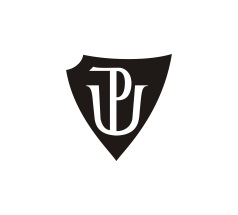 Přijímací řízení do navazujícího magisterského studia oborů:Řízení volnočasových aktivitPedagogika – sociální práce, Pedagogika – veřejná správaTEST Z PEDAGOGICKO – PSYCHOLOGICKÝCH DISCIPLÍNVARIANTA 02Pravidla pro vyplňování:Vyplňte univerzitní číslo studenta/studentky (v pravém horním rohu)Do zadání testu není povoleno cokoliv vpisovat. Pro vyznačení odpovědí slouží žlutý odpovědní arch.U každé otázky vyberte vždy pouze jednu správnou odpověď.Přijímací řízení pro akademický rok2016/2017Autorem definice výchovy, která říká, že „výchova je cílevědomým a záměrným vytvářením a ovlivňováním podmínek, umožňujících optimální rozvoj každého jedince v souladu s individuálními dispozicemi a stimulujících jeho vlastní snahu stát se autentickou, vnitřně integrovanou a socializovanou osobností“, je J. PrůchaJ. Pelikán J. A. KomenskýE. SprangerAutorem díla Demokracie a výchova jeJ. DeweyM. DevelayF. TonucciW. H. KilpatrickPedagogická disciplína zabývající se výchovnými a vzdělávacími cíli se nazývápedeutologie pedologieteleologie teologieEnkulturace znamenávědomé či nevědomé vrůstání do vlastní kultury interakci jedince (skupiny) s jinou (cizí) kulturouproces osvojování specifických forem lidského chováníintencionální proces adaptacePo roce 1989 svou činnost u nás rozvinuly tzv. alternativní školy. Významné místo mezi nimi má koncepce Jenské školy. Jejím zakladatelem (zakladatelkou) jeC. FreinetP. Petersen H. ParkhurstováM. MontessoriováDaltonská škola vznikla z iniciativH. Parkhurstové M. MontessoriovéC. FreinetaR. SteineraPodle Platóna jsou třemi základními ctnostmi etikyspravedlnost, statečnost, vzdělanosthrdinství, statečnost, duševní bohatstvímoudrost, statečnost, uměřenost spravedlnost, statečnost, vzděláníMezi aktivizační didaktické metody patřídramatizace, mikroteaching, brainwriting inscenace, skupinové a kooperativní učenívyprávění, skupinové a kooperativní učenívyprávění, dramatizace, přednáškaPrvním mezinárodním dokumentem, který kodifikuje práva dítěte formou smlouvy, je Úmluva 
o právech dítěte. Valné shromáždění OSN ji schválilo v roce194619591989 1990Za zakladatele pedagogiky jako vědní disciplíny je považovánJ. A. KomenskýJ. F. Herbart J. LockeJ. J. RousseauAutorem teorie mastery learning jeB. S. Bloom F. JiránekD. B. KrathwohlE. SimpsonováMetodologie pedagogiky se zaměřuje na studiummetod vhodných k poznání pedagogických jevů optimalizace výukových metodvýchovných metod a principů jevů pedagogické realityTesty nedokončených vět řadíme do kategorie techniktestovýchexplorativníchprojektivních textovýchTermín vůle k moci se objevuje v díleE. FrommaV. E. FranklaA. Adlera F. W. NietzschehoFylogeneze jenauka o vývoji jedincenauka o evoluci živých bytostí nauka o vývoji jedince i evoluci živých bytostístudiem funkcí živých organizmů a jejich jednotlivých orgánůAutonomní cíle výchovy znamenají, žeje formuluje edukátorje formuluje sám edukant jsou formulovány společenskou situacíjsou formulovány vzdělávací institucíVerifikace znamenáformulace hypotézprověřování formulace hypotéz ověřování správnosti hypotéz ověřování různosti hypotézMezi praxi statistiky nemůžeme zařaditzískávání datanalýzu datpozorování interpretaci datMetoda určování koeficientu reliability měření, která vychází z tak zvané dvojnásobné analýzy rozptylu, se nazýváStanovení reliability pomocí Cronbachova koeficientu alfaMetoda paralelního měřeníMetoda opakovaného měřeníVýpočet koeficientu reliability pomocí Kuderova – Richardsonova vzorceNázorné myšlení operuje s těmito psychickými obsahy: vjemypředstavamiznaky  symboly21. Poskytování poradenských služeb ve školách a školských zařízeních upravuje Vyhláška č. 73/2005 Sb.Vyhláška č. 72/2005 Sb. Vyhláška č. 75/2005 Sb. Vyhláška č. 74/2005 Sb.Mezi školská poradenská zařízení nepatříPedagogicko-psychologická poradnaStředisko výchovné péčeStředisko volného času Speciálně pedagogické centrumUrčete úroveň osvojení v rámci Bloomovy taxonomie výukových cílů, pro niž jsou typická následující slovesa: dokázat, jinak formulovat, ilustrovat, interpretovat, objasnit, odhadnout, opravit. Jedná se opochopení analýzuaplikacizapamatování 24. Přístup, který pokud to není nutné, nevyužívá v edukaci jedinců se speciálními potřebami žádné specifické, nestandardní prostředky, ale spíše běžné postupy, označujeme jakointegraciinkluzi prevencihumanizaci25. Autorem výroku: „Dejte mi na výchovu tucet zdravých dětí a já vám zaručím, že z každého z nich vychovám specialistu, jakého náhodně zvolím – lékaře, právníka, umělce, obchodníka, dokonce i žebráka, zloděje bez ohledu na jeho talent, sklony i bez ohledu na vlastnosti jeho předků“, jeJ. Watson J. DeweyB. F. SkinnerE. L. Thorndike26. Výraz tabula rasa použil pro výklad své empiristické epistemologieJ. Locke J. J. RousseauJ. DeweyF. Bacon27. Pojem rizikové chování je novější označení prodeviantní chováníproblémové chování sociálně patologické jevy závislosti28. Autorem díla Jak Gertruda učí své děti jea) J. A. Komenskýb) J. H. Pestalozzi c) J. Locked) J. J. Rousseau29. Gaussova křivka normálního rozložení četností jevů v populaci uvádí pro průměrný výskytstřední hodnotu 55%, od ní symetricky na obě strany po 15%střední hodnotu 58%, od ní symetricky na obě strany po 15%střední hodnotu 68%, od ní symetricky na obě strany po 16%střední hodnotu 54%, od ní symetricky na obě strany po 16%30. Je-li zkoumán celý základní soubor (obvykle v případě malých základních souborů), hovoříme odeskriptivním výběruexhaustivním výběrustratifikovaném výběruinduktivním výběruPřijímací řízení do navazujícího magisterského studia oboruŘízení volnočasových aktivitTEST Z PROFILOVÝCH DISCIPLÍN PRO OBORŘÍZENÍ VOLNOČASOVÝCH AKTIVITVARIANTA 01Pravidla pro vyplňování:Vyplňte univerzitní číslo studenta/studentky (v pravém horním rohu)Do zadání testu není povoleno cokoliv vpisovat.Pro vyznačení odpovědí slouží žlutý odpovědní arch.U každé otázky vyberte vždy pouze jednu správnou odpověď.Co je příznačné pro komplementární komunikaci?účastníci usilují o minimalizaci rozdílů mezi seboumezi účastníky komunikace je rovnocenný vztahúčastníci komunikace se ve svém chování navzájem doplňujímůže při ní docházet k tzv. symetrické eskalaciKterý den vyhlásila OSN v roce 1990 za Mezinárodní den starších lidí? 29. duben1. říjen7. červen31. říjenJaké jsou formy sexuálního zneužívání dětí?zneužívání s konotacemi a bez konotacízneužívání kontaktní, bezkontaktní a komerčnízneužívaní příležitostné, pravidelné a průběžnézneužívání asociální, disociální a sociálníKteré z následujících vymezení volného času se označuje jako negativní?čas, který lze využít i neúčelně a rizikovým způsobemčas, kdy si člověk může dělat, co chcečas zbývající po splnění povinností a uspokojení biologických potřebčas, se kterým člověk může nakládat podle svých zájmů a své svobodné volbyProseniorská edukace se zaměřuje na: vzdělávání seniorů pro dnešní dobuedukační péči o nesoběstačné seniorypřípravu na stárnutí a stáříspolečenskou podporu stáří a mezigenerační porozuměníJak lze nevýstižněji vymezit pojem soubor?zájmový útvar zaměřený na veřejnou produkci výsledků činnostizájmový útvar s volnější organizační strukturouzájmový útvar s vymezenou délkou trvánízájmový útvar s převážně receptivní činností členůFunkce postmoderní rodiny jsou především:citovéstatusotvornépečovatelskéuniverzálníO prožitku podle zážitkové pedagogiky neplatí, že:je v lidském životě nenahraditelnýje přenositelnýje jedinečnýje individuálníKterý z následujících výroků je nejcharakterističtější pro egalitární přístup k otázce zaměstnání žen?na mužích leží odpovědnost živitelů rodinyvýpadek ženy z profese v době péče o děti je handicapem neslučitelným s nárokem na rovnost životních šancíkvalifikaci v zaměstnání si žena podržuje i jako vdaná, ale když přijdou děti, zaměstnání opouštížádná žena nemá pracovat mimo svou domácnostJak nazýváme situaci, kdy se kulturní specifika příchozích mísí a přetvářejí, čímž vzniká nová kultura přijatelná pro všechny?integracemelting potasimilaceinkluzeKterá vyhláška charakterizuje jednotlivá zařízení a formy zájmového vzdělávání?Vyhláška č. 106/2001 Sb., ve znění pozdějších předpisůVyhláška č. 74/2005 Sb., ve znění pozdějších předpisůVyhláška č. 108/2005 Sb., ve znění pozdějších předpisůVyhláška č. 410/2005 Sb., ve znění pozdějších předpisůKteré z následujících metod vzdělávání seniorů se uplatňují při aktivitách vyžadujících motorické a senzomotorické dovednosti? metody řešení problémů v malých skupináchvýcvikové metodyvýkladové metodydialogické metodyVe kterém městě a kdy byla Valným shromážděním OSN přijata Úmluva o právech dítěte?20. února 1989 v Londýně20. února 1989 v New Yorku 20. listopadu 1989 v New Yorku20. listopadu 1989 v LondýněKteré zařízení nepatří mezi školská zařízení zájmového vzdělávání?domov mládežestředisko volného časuškolní družinaškolní klubVe kterém z následujících děl J. A. Komenského lze najít kořeny gerontagogiky?Vševýchova (Pampaedia)Didactica MagnaOrbis pictusLabyrint světa a ráj srdceFunkcionalizmus považuje sociální deviace za:vedlejší produkt biologického systému vedoucí tento systém do stavu nerovnováhyvedlejší produkt sociálního systému vedoucí tento systém do stavu nerovnováhyvedlejší produkt přírodního systému vedoucí tento systém do stavu nerovnováhyvedlejší produkt funkce moderních politických systémůVe kterém roce byl založen Sokol?1861186218631864Anomie je:utajení totožnosti osoby či institucestav společnosti, kdy přestávají platit zákonynesmiřitelný protiklad, zásadní protichůdnostkritický až negativistický postoj k věděMezi funkce volného času podle Opaschowského nepatří:kontemplacekomunikacekompenzacekompletaceLatentní deviace je:odhalenáodsouzenáskrytázjevnáKteré zařízení nepatří mezi školská zařízení pro výkon ústavní výchovy a ochranné výchovy?dětský domovdomov mládežedětský domov se školouvýchovný ústavKterý z následujících projevů považujeme za nepřímou známku šikany?výtky na adresu dítěte, které jsou pronášeny nepřátelským až nenávistným tónemdítě o přestávkách vyhledává blízkost učitelůhonění dítěte, strkání do dítěteposměšné poznámky na adresu dítěteKterá charakteristika nepatří mezi znaky výchovy mimo vyučování (podle Pávkové a kolektivu)?je zajištěna institucionálněprobíhá mimo bezprostřední vliv školyrealizuje se převážně ve volném časeuskutečňuje se mimo povinné vyučováníRozvodovost v České republice:má charakter vzestupnýmá charakter ustálený, ale na vysoké hladiněmá charakter sestupnýnení evidovánaCo znamená pojem posturologie?sdělování pohybem končetinsdělování oddálením či přiblíženímsdělování prostřednictvím doteků a tělesného kontaktusdělování postavením končetin, polohou těla a hlavyKoncept „flow – plynutí“, který využívá zážitková pedagogika, popsal:Howard GardnerMihaly CsikszentmihalyiYves BertrandRadek HanušKterá charakteristika nejlépe vystihuje hédonistický životní styl?volný čas je vnímán jako zbytková kategorieživotní zájmy jsou přesunuty do oblasti volného času, rodiny a soukromíje usilováno o omezení oddělení životních oblastí práce a volného časuprofesionální činnost je chápána jako ústřední smysl životaKterá z následujících charakteristik je nejméně výstižná pro rodinu, kterou lze klasifikovat jako problémovou?poruchy funkcí rodiny vážněji neohrožují rodinný systém nebo vývoj dítěterodina je schopna své problémy řešit vlastními silamiporuchy funkcí rodiny bezprostředně ohrožují nebo poškozují rodinu jako celekrodina je schopna své problémy kompenzovat za případné jednorázové či krátkodobé pomoci zvenčíJak je v platné legislativě definován rozdíl mezi domem dětí a mládeže a stanicí zájmových činností?ředitel domu dětí a mládeže musí mít alespoň magisterské vzdělání, u ředitele stanice zájmových činností tato podmínka neplatídomy dětí a mládeže jsou zřizovány kraji, stanice zájmových činností obcemidům dětí a mládeže uskutečňuje činnost ve více oblastech zájmového vzdělávání, stanice zájmových činností je zaměřena na jednu oblast zájmového vzdělávánív domě dětí a mládeže musí být zaměstnáno alespoň 50 % externistů, u stanice zájmových činností tato podmínka neplatíHlavním zdrojem české linie zážitkové pedagogiky je/jsou:Outward Boundprázdninová škola LipniceProject Adventurevýchovné ústavy H. Lietze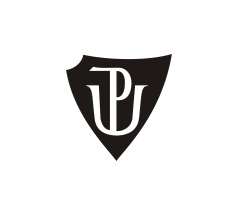 Přijímací řízení do navazujícího magisterského studia oborů:Pedagogika – veřejná správaTEST Z PROFILOVÝCH DISCIPLÍN PRO OBORPEDAGOGIKA – VEŘEJNÁ SPRÁVAVARIANTA 01Pravidla pro vyplňování:Vyplňte univerzitní číslo studenta/studentky (v pravém horním rohu)Do zadání testu není povoleno cokoliv vpisovat. Pro vyznačení odpovědí slouží žlutý odpovědní arch.U každé otázky vyberte vždy pouze jednu správnou odpověď.Strukturální funkcionalismus chápe socializaci jako: Nástroj k dosažení plného rozvoje individualityNástroj seberealizaceNástroj k pochopení konkávnosti společnostiNástroj k dosažení konformity Obsahem kultury jsou: pouze hodnotypouze hodnoty a normypouze hodnoty a hmotné statkypouze artefakty, sociokulturní regulativy, ideje, instituceG. Homans se inspiroval: idealismem a historicismemneoinstitucionalismempolitickou ekonomií a behaviorismemfordismemDilema struktura vs. jednání: je dilematem pro sociologii okrajovýmje dilematem pro sociologii ústřednímje dilematem, které řeší každý sociální aktér v procesu socializacenení dilematem sociologickým, ale historickýmV moderní sociologii zaujímá výrazné místo problém:inflacedeflacevztahu mezi životem a smrtí člověka, což nutně vede k mnoha zjednodušenímvztahu sociálního mikrosvěta a makrosvětaPodle T. Parsonse je ve společnosti dosahováno konformity skrze: socializaci a sociální kontroluexokulturaci a endokulturacisociální kontrolu a emergencisocializaci a emergenciG. Simmel vymezuje sociologii jako vědu o: sociálních faktechformách sociálních vztahů, formách zespolečenštění.sociálním jednánísociálních konstruktechLidské kultury se vyznačují: neobyčejnou mnohotvárnostíneobyčejnou uniformitouneobyčejnou logikouneobyčejnou iracionalitouV. Pareto byl: nejprve ekonomem, až poté sociologemnejprve sociologem, až poté ekonomemnejprve psychiatrem, až poté sociologemnejprve sociologem, až poté archeologemV sociologii rozlišujeme podle R. K. Mertona funkce: vydělitelné a nevydělitelné stále a mimořádnéakceptační a neakceptačnímanifestní a latentníÚčastníkem na dokonaném trestném činu není:organizátorsouběžný pachatelpomocníknávodceJestliže pachatel věděl, že může způsobem uvedeným v trestním zákoně porušit nebo ohrozit zájem chráněný takovým zákonem, ale bez přiměřených důvodů spoléhal, že takové porušení nebo ohrožení nezpůsobí, jedná se o: úmysl přímýúmysl nepřímýnedbalost vědomounedbalost nevědomouV České republice zákonodárnou moc představuje:prezident ČR, Ústavní soudvláda, prezident ČRPoslanecká sněmovna, SenátSenát, vládaCo je to predátorní agresivita?: ideologicky motivovaná agresivitaagresivita motivovaná hmotným ziskemagresivita motivovaná prosazením svého názoru ve skupiněagresivita motivovaná uspokojením výhradně biologických potřebD. Matza je: významným teoretikem v oblasti sociálních deviacívýznamným teoretikem impulzivních a návykových poruchvýznamným teoretikem v oblasti dynamického funkcionalismuvýznamným teoretikem v oblasti radikální biologieStatutárním orgánem akciové společnosti u dualistického systému je:představenstvojednatel/évšichni společníciněkteří společníci	Soud v trestním řízení (v prvním stupni) rozhoduje ve složení:a)    samosoudce nebo senátsamosoudce nebo porotasenát nebo porotaobsazení určuje v závislosti na závažnosti kauzy předseda souduMezi odklony neřadíme usnesení o:podmíněném zastavení trestního stíhánípodmíněném odložení podání návrhu na potrestánípřerušení trestního stíhánínarovnáníMezi důkazní prostředky neřadíme:rekonstrukcirekogniciretribucikonfrontaciV právním státě může právní předpis nabýt účinnosti nejdříve dnem jeho vyhlášení, zpravidla však bývá nabytí účinnosti stanoveno určitým dnem pozdějším. Časové období, ve které je předpis platný, ale není účinný, tj. mezi počátkem platnosti a počátkem účinnosti předpisu se označuje jako:a) retroaktivitab) legisvakancec) derogaced) právní mocSpontánní agresivita se projevuje například: sadizmemmasochizmemdeismempatriotismemStatutárním orgánem společnosti s ručením omezeným je:jeden nebo více jednatelůjednatelvalná hromadaspolečníkMezi náležitosti správních aktů nenáleží:náležitosti kompetenčnínáležitosti rozhodovacínáležitosti formálnínáležitosti procedurálníKteré z následujících tvrzení o rejstříku školských právnických osob není pravdivé: rejstřík školských právnických osob vede Ministerstvo školství, mládeže a tělovýchovyrejstřík školských právnických osob je jednou z částí školského rejstříkurejstřík školských právnických osob je legislativně upraven ve školském zákoněúdaje zapsané v rejstříku školských právnických osob jsou neveřejnéOdvolání v občanském soudním řízení má účinky:devolutivní a suspenzivnídevolutivní a odvalovacídevolutivní a vylučovacípouze devolutivníK předmětu vkladu se vztahuje následující tvrzení:jde o peněžní vyjádření souhrnu peněžitých i nepeněžitých vkladů všech společníků do základního kapitálu společnostijde o věc, kterou se společník nebo budoucí společník zavazuje vložit do obchodní korporace za účelem nabytí nebo zvýšení účasti v ní zákon stanoví vkladovou povinnost ve všech obchodních společnostechmusí být splacen v celé výši před vznikem obchodní společnostiZákladní územní samosprávné celky a vyšší územní samosprávné celky jsou: města a krajestatutární města a krajeměstysy a krajeobce a krajePodle zákona o přestupcích lze uložit za přestupek sankce:napomenutí, pokuta, zabrání věci, zákaz činnosti, zákaz pobytunapomenutí, pokuta, propadnutí věci, zákaz činnosti, zákaz pobytunapomenutí, pokuta, propadnutí věci, zákaz návštěvy sportovních, kulturních akcínapomenutí, pokuta, zabrání věci, zákaz návštěvy sportovních, kulturních akcíŠkolská právnická osoba:a) není právnickou osobou zřízenou podle zákona č. 561/2004 Sb., školský zákon, ve znění pozdějších předpisůb) je právnickou osobou zřízenou podle zákona č. 561/2004 Sb., školský zákon, ve znění pozdějších předpisů, jejíž hlavní činností je poskytování vzdělávání podle vzdělávacích programů uvedených ve školském zákoněc) je právnickou osobou zřízenou podle zákona č. 561/2004 Sb., školský zákon, ve znění pozdějších předpisů, jejíž hlavní činností je poskytování vzdělávání podle vzdělávacích programů uvedených ve školském zákoně a školských služeb podle školského zákonad) je právnickou osobou zřízenou podle zákona č. 561/2004 Sb., školský zákon, ve znění pozdějších předpisů, jejíž hlavní činností je poskytování školských služeb podle školského zákonaProcesní způsobilostí se rozumí:způsobilost být nositelem občanských práv a povinnostízpůsobilost vykonávat samostatně procesní úkony, neboli způsobilost samostatně jednat před soudním či správním orgánemzpůsobilost mít práva a povinnostizpůsobilost k právní subjektivitě0 AAfortuneBtreasureCdealDload16AreactionBresponseCanswerDsolution17AsimilarBtypicalCuniformDregular18AcertainlyBfactuallyCsurelyDactually19AbattleBcampaignCattackDpropaganda20AdiagramBmarkCpictureDlogo21AmadeBtakenCdoneDput22AsituationBproblemCquestionDstate23AtargetBaimCfocusDpoint24AruleBmeaningCpowerDforce25AidentifyBindicateCsignDpoint26AinventionBimpressionCportraitDimage27ApresentBshowCcarryDwear28AguaranteeBbondCsecurityDreceipt29AsinceBotherwiseCbutDhowever30AsayB speakCtellDstate0 INTELLIGENCEMany people would like to know how to improve their (0) (INTELLIGENT). Here are some 
(31) (PRACTICE) ideas to help you do this without too much (32) (DIFFICULT). First of all, try to eat more fish! You can do this quite (33) (EASY) and it is supposed to be very good for the brain. Eating vegetables is also said to keep brain cells (34) (HEALTH). Another idea is to take up something 
(35) (ART) such as drawing, which uses the (36) (CREATE) part of your brain. If you’ve left school, you can still find various (37) (ACTIVE) to stimulate your brain. Why not give some (38) (THINK) to joining an evening class? And if you decide to learn a foreign language, try to use new and 
(39) (USUAL) ways of recording vocabulary, to help you to memorize the new words and 
(40) (EXPRESS) you meet in class.0 X00 THATUniverzitní číslo uchazečeUniverzitní číslo uchazeče	Univerzitní číslo uchazeče